Meeting MinutesGender and Sexuality AllianceGeneral MeetingWednesday, Oct 6, 2021 6-7pmAttendance: 6Introductions.Debrief on La Espiritista.Logo Contest (attachment 1).New brandingLarge format logo and small format logo/icon.Vote on logo designs Wednesday, November 3rd.Library Window Decorating Contest (attachment 2).Em and Kendra volunteered to work on library window decorating contest.Budget DeadlinesEvent ideas shared on Discord and CONNECT forum.Organization re-registration vacancies. Filled by KendraMeeting next week: Movie Night! End meeting.Played Cards Against HumanityAttachment 1Current Logo: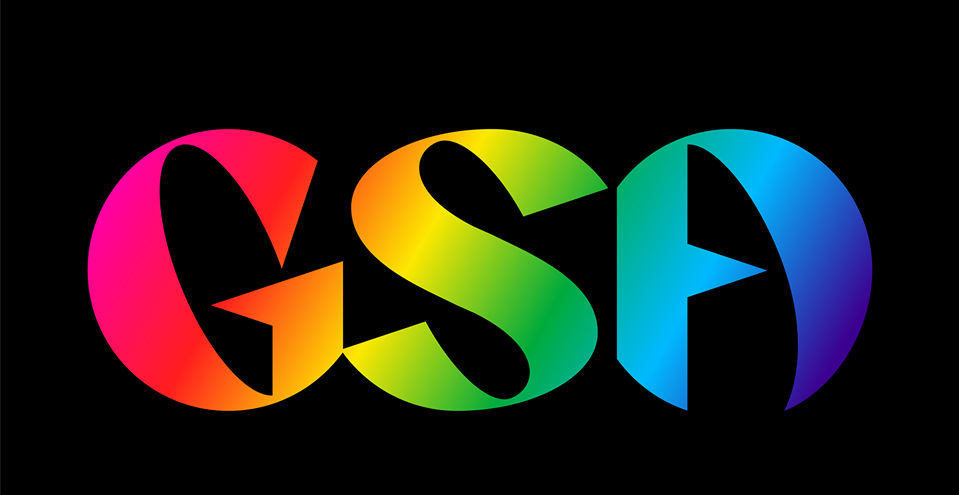 New Logo RulesQuality must be high. Vector graphics preferred.Vector graphics - WikipediaMust have a complimentary icon with the Logo or is scalable.Attachment 2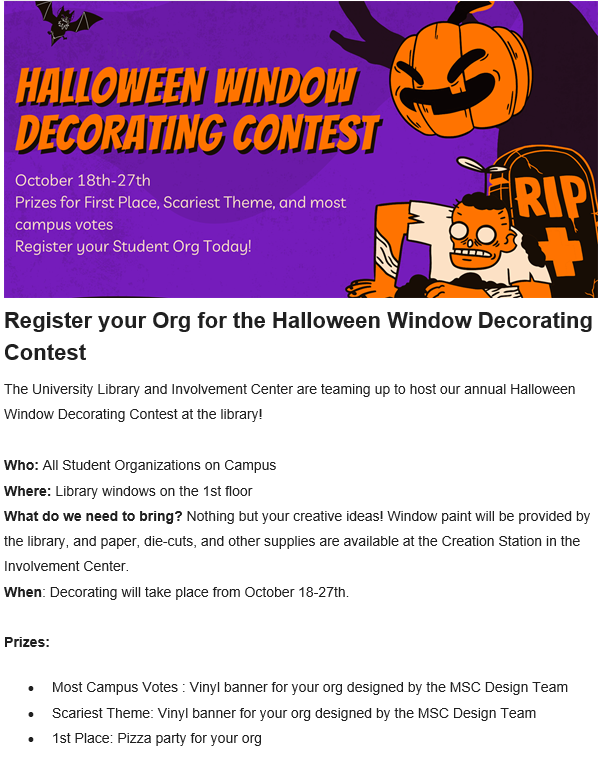 